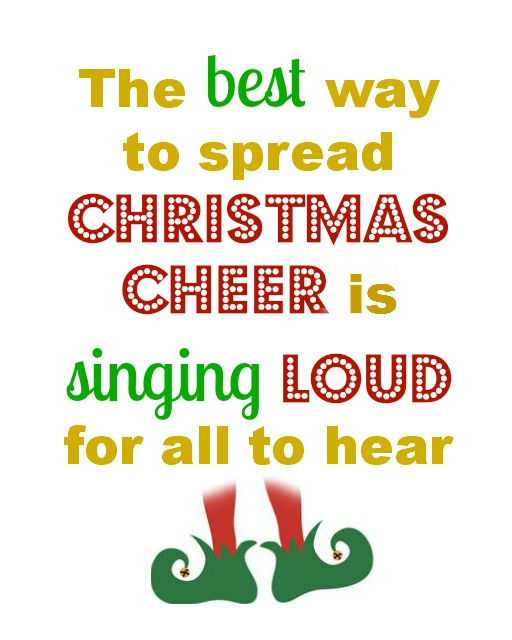 Christmas Craft SaleVendor ApplicationDecember 1st, 201811am-4pm$20 a table/Max 2 Tables per vendor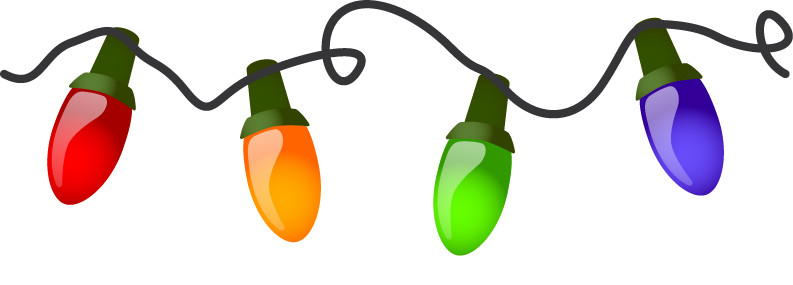 Name _________________________________	Product _________________________________Address__________________________________________________________________________________Email _________________________________	Phone Number ______________________# of tables _____ x $20.00= ______ PD cash/cheque # _______IMPORTANT: Table Reservation confirmed only upon receipt of payment.Payment is due before the day of the event submitted by chq or call the office to pay with credit card 780-586-2505.Forward request rental to:Box 166, RR#2 Westerose, AB T0C 2V0 PH: 780-586-2505Email: lakedellag@xplornet.com        **Doors open for vendor set up at 9:30 am. Tables must be set up before 11am and not taken down until after 4pm.**